Colegio Nuestro Tiempo - R.B.D.: 14.507-6 Educadora Natalia Salas Nivel KínderSemana de trabajo  5Guía de trabajo Objetivo a trabajar Cuidar su bienestar personal, llevando a cabo sus prácticas de higiene, alimentación y vestuario, con independencia y progresiva responsabilidad.Elabora junto a tu familia una piramide alimenticia Objetivo a trabajar Manifestar interés por descubrir el contenido y algunos propósitos de diferentes textos escritos Pinta la cara feliz si la afirmación es correcta y la cara triste si es falsa 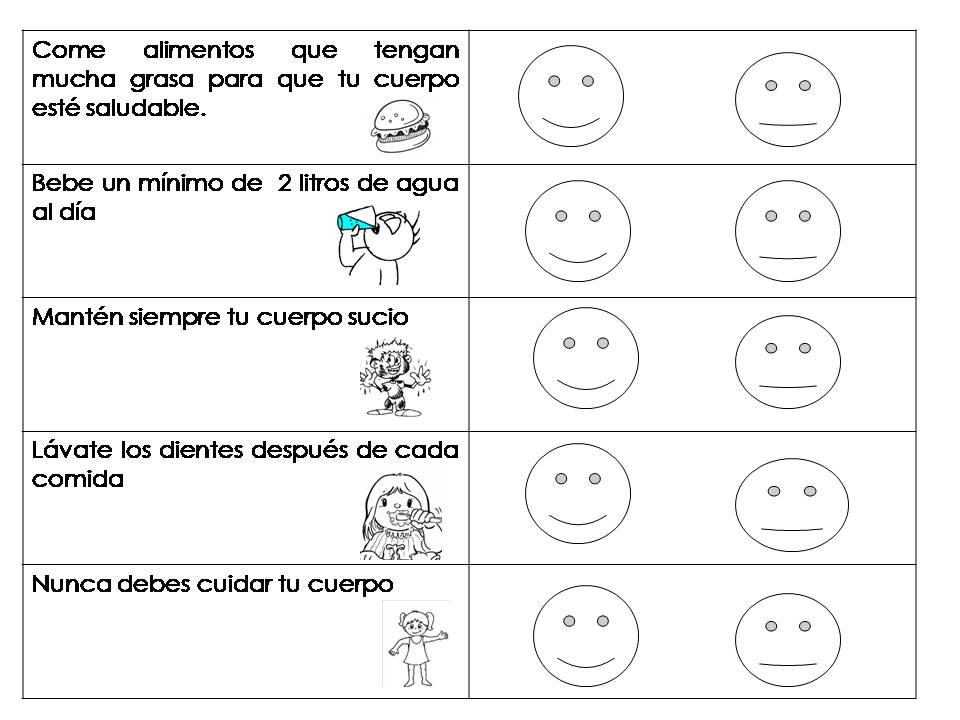 Objetivo a trabajar Reconocer figuras geométricas y cuantificar elementos Cuenta las figuras geomtétrcias y escribe el número que corresponde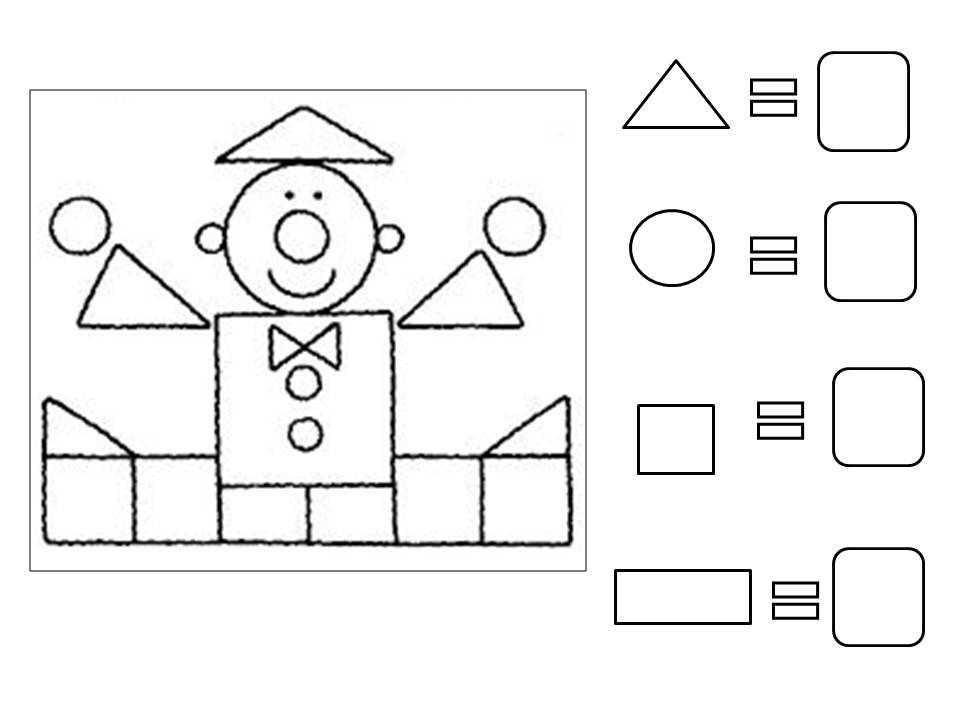 Objetivo a trabajar Apreciar sus características corporales, manifestando interés y cuidado por su bienestar y apariencia personal.Pinta la acción que corresponde a cada sentido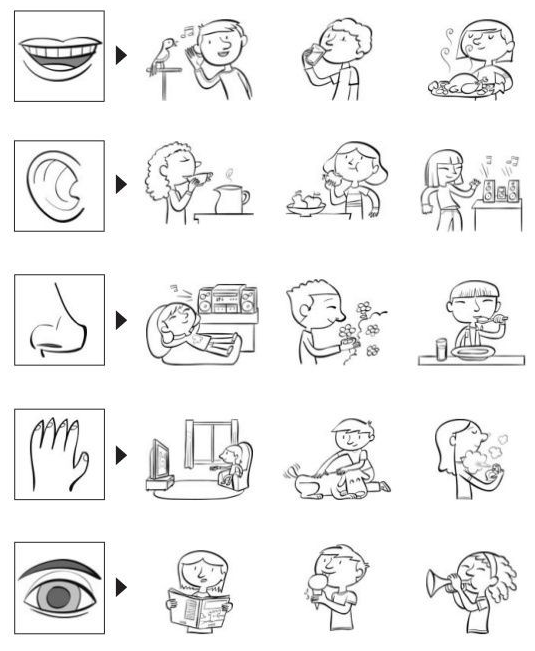 Objetivo a trabajar Expresarse oralmente en forma clara y comprensible, empleando estructuras oracionales completas, conjugaciones verbales adecuadas y precisas con los tiempos, personas e intenciones comunicativas.Une con una linea según corresponda, colorea los dibujos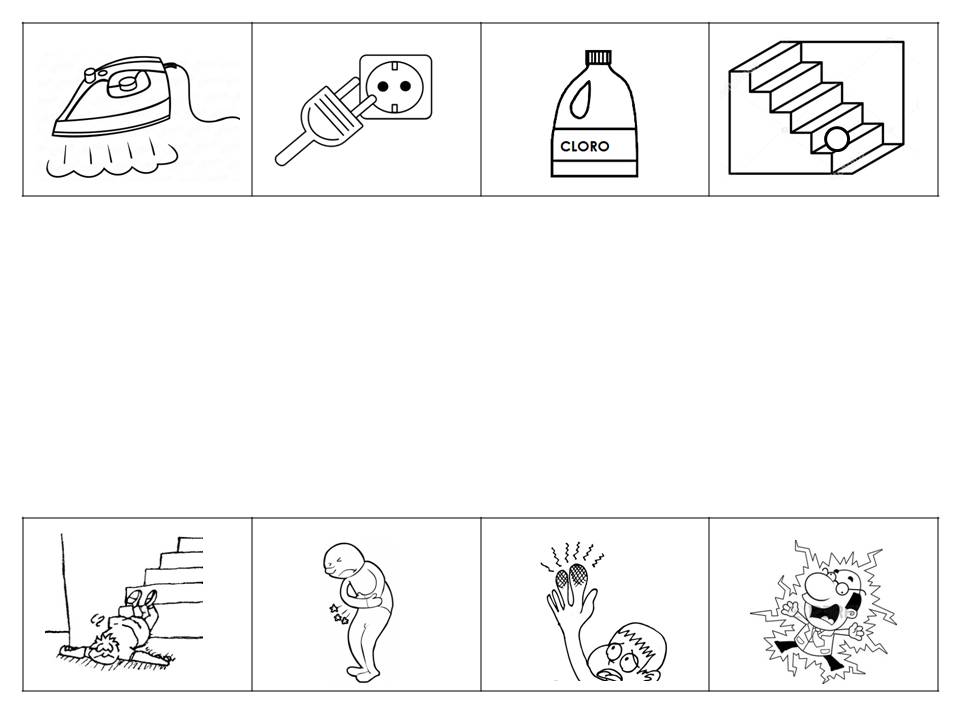 Objetivo a trabajar Ordena secuencias temporales de cuatro o más escenas o situaciones.Enumera según corresponda, colorea los dibujos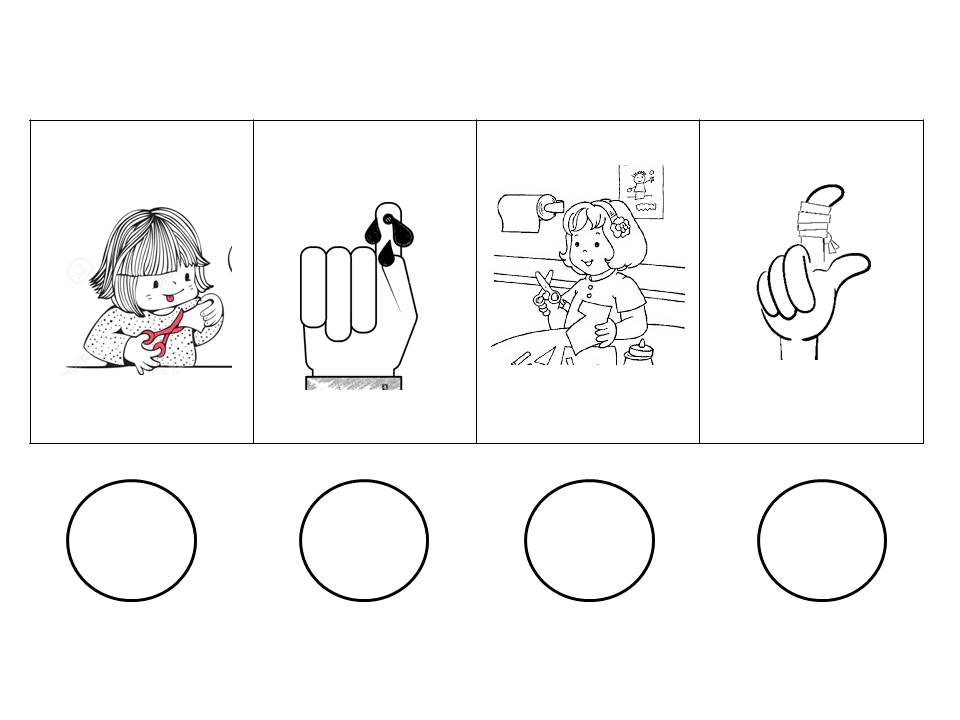 